Изобразительная деятельность дошкольниковОсобая роль в воспитании детей принадлежит искусству. Детское изобразительное творчество нередко поражает взрослых своей непосредственностью, оригинальностью, буйством фантазии. Создавая детям условия для занятий рисованием, лепкой, аппликацией, родители формируют у них устойчивый интерес к изобразительной деятельности, развивают их способности. Во время прогулок обратите внимание детей, как красивы цветы, листья, деревья. Не стремитесь  объяснить и рассказать ребенку обо всем, что он видит на прогулках. Для развития интереса целесообразнее возбуждать его познавательную активность, стимулировать появление у него вопросов, стремление находить на них ответы посредством наблюдений, размышлений. Детям часто  удается выразить свое отношение к происходящим событиям. Относитесь бережно к детскому творчеству, собирайте и храните детские работы. Как в рисовании, в процессе лепки прежде всего необходимо стремиться к развитию у детей творчества, самостоятельности. В каждой семье отмечаются различные праздники. Пусть ребенок участвует в оформлении комнаты к празднику, делает подарки, сувениры.Что же понадобится ребенку дома для творчества?•Это место, где ребенок творит. Помните, что свет должен падать с левой стороны и место должно быть хорошо освещено. Следует следить за осанкой. Проверьте, соответствует ли стол и стул росту ребенка.•Для аппликации детям нужно давать ножницы, клей, кисть из жесткой щетины, мягкая тряпочка и небольшая клеенка.•Для занятий лепкой должна быть доска. Хорошо для этого использовать дощечки из пластика, которую можно легко протереть или промыть водой. Приучайте ребенка не разбрасывать комочки пластилина по полу, а лепить только на доске.•Дети чаще рисуют акварелью, чем гуашью, поэтому обращайте внимание на технику работы этими красками. Для рисования необходимо иметь кисти разных размеров.Научиться рисовать, лепить может каждый ребенок, если взрослые обращают внимание на эти занятия, терпеливо помогают овладевать навыками и умениями.                   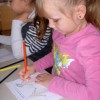 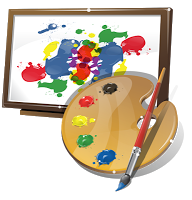 Попросите ребёнка рассказать о том, что он нарисовал, помогите выделить некоторые средства выразительности. ( Как ты нарисовал злого волка, добрую собаку? Почему выбрал этот цвет? И пр.) Такие вопросы заставляют его задуматься, перейти к сознательному отбору признаков персонажа. Предложите нарисовать то, что он увидел на прогулке в парке, после посещения зоопарка, после чтения любимой книги, передать в рисунке сюжет знакомой песни.Рисунки нужно подписывать, ставить дату. Научите этому ребёнка. Желательно  придумывать цели рисования: пригласительный билет, рисунок на память, портрет мамы, бабушки, папы, картину для украшения своей комнаты.Работы большого формата малыш может выполнять в течении определённого срока, постепенно дополняя свою картину. Например нарисовать свою улицу: сначала много домов, потом транспорт деревья, того, кто живёт в домах( смотрят в окна, стоят на балконе), идущих по улице и т. д. Содержимое может расширяться, дополняться, пока у ребёнка есть интерес. Сделайте рамку и украсьте рисунком свой дом, поищите место для него вместе с маленьким художником.Декоративно-прикладное искусство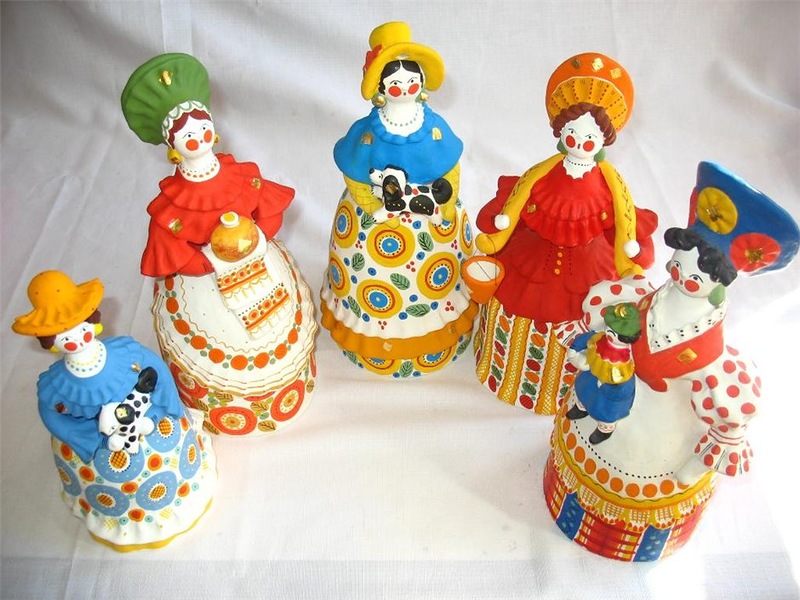 Узор дети рисуют, но могут и напечатать (листья-отпечатки). Для этого надо вырезать формы из картошки, ластиков, использовать пластмассовые пробки и др. предметы, которые  оставляют след. Получается узор для обоев, ткани, каймы, рисунка.Ребёнок может украшать бумажные тарелки, бокалы, расписать лепку. Чтобы гуашь не пачкалась её нужно развести молоком.  Лепка 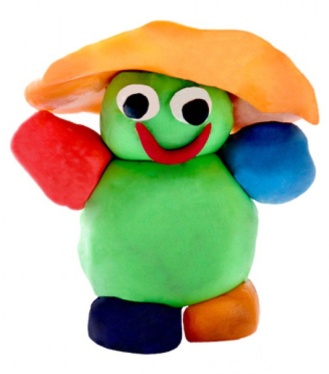 Аппликация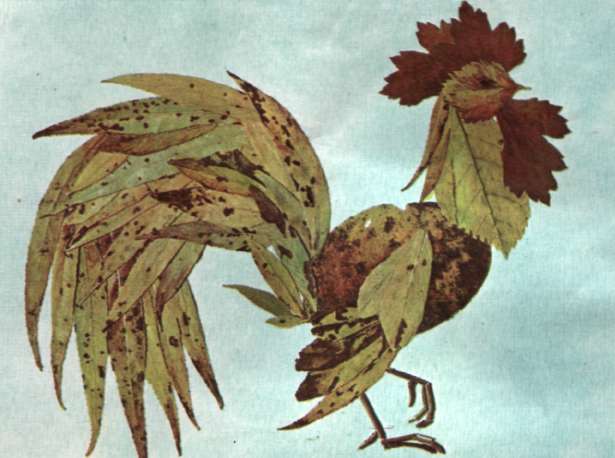 Возможно, увлечёт выполнение картины из мозаики. Сначала нужно заготовить много треугольников и из них выполнить на бумаге необыкновенных птиц, зверей, деревья.Собирайте детские работы, периодически рассматривайте их, устраивайте выставки по самой любой теме. Ребёнок совсем по -новому увидит свои рисунки, аппликации, лепку. Может быть, он и не станет художником, но будет видеть окружающий мир другими глазами.Изобразительное искусство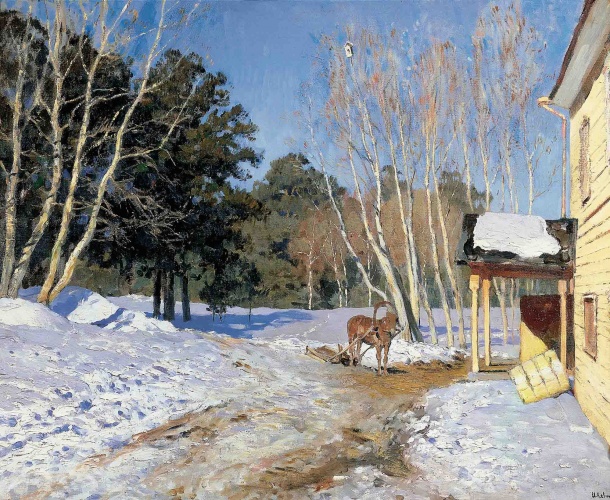 -Какое произведение искусства тебе больше всего нравится?Рассматривайте с детьми произведения искусства в соответствии с теми задачами, которые решаются в данный период на занятиях. Например, дымковские игрушки или их изображения на иллюстрации. Предложите ребёнку найти близкие образы, вылепить из них и придумать про него интересную историю.